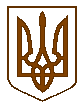 УКРАЇНАБілокриницька   сільська   радаРівненського   району    Рівненської    областіВ И К О Н А В Ч И Й       К О М І Т Е ТРІШЕННЯвід  15  березня  2018  року                                                                                 № 45  Про присвоєння поштової адреси на земельну ділянку	Розглянувши заяву співвласників земельної ділянки гр. Вишнівського Олександра Михайловича  та  гр. Штемпеля В’ячеслава Петровича про присвоєння  поштової адреси на земельну ділянку в с. Біла Криниця, Рівненського району Рівненської області, керуючись п.п. 10 п.б ст. 30 Закону України «Про місцеве самоврядування в Україні», виконавчий комітет Білокриницької сільської радиВ И Р І Ш И В :Присвоїти поштову адресу на земельну ділянку з кадастровим номером 5624680700:05:014:0096 співвласникам земельної ділянки                                             гр. Вишнівському О.М. та гр. Штемпелю В.П.: с. Біла Криниця,                          вул. Чорновола, 83.Сільський голова                                                                                      Т. Гончарук